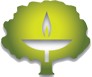 DuPage Unitarian Universalist Church Community Outreach Special Collection Nomination FormPlease remember that the organization nominated must have 501(c)3 status and have a local presence or impact.Please place the completed form in the CO committee mail slot, located in the church office, or email to communityoutreach@dupageuuchurch.orgYour Name:      	 Phone:		 Email:	 	Name, address, and web address of organization you are nominating:Organization’s contact person. Include phone number and email:What is the organization’s mission and how many people does it serve?Why do you think this organization should receive a special collection?Will the money collected be designated for a specific need within the organization? If so, please describe:What, if any, is your affiliation with the organization?Confirmation will be sent to you upon receipt of your nomination.If you do not receive a confirmation within two weeks, please contact COC at communityoutreach@dupageuuchurch.org